В соответствии со статьями 82, 41 - 43, 46 Градостроительного кодекса Российской Федерации, частью 3 статьи 21 Закона Нижегородской области от        23 декабря 2014 года № 197-З «О перераспределении отдельных полномочий между органами местного самоуправления муниципальных образований Нижегородской области и органами государственной власти Нижегородской области», пунктом 3.61 Положения о департаменте градостроительного развития территории Нижегородской области, утвержденного постановлением Правительства Нижегородской области от 25 июля 2007 года № 248, и в связи с обращением  общества с ограниченной ответственностью «Ока девелопмент» (далее – ООО «Ока девелопмент») от 12 июля 2018 года п р и к а з ы в а ю:Разрешить ООО «Ока девелопмент» подготовку проекта планировки территории и проекта межевания территории, расположенной по адресу: Нижегородская область, г.Дзержинск, шоссе Северное, 30 за счет собственных средств, согласно прилагаемой схеме № 188/18.Установить, что проект планировки территории и проект межевания территории, расположенной по адресу: Нижегородская область, г.Дзержинск, шоссе Северное, 30 должны быть представлены в департамент градостроительной деятельности и развития агломераций Нижегородской области не позднее одного года со дня издания настоящего приказа.Управлению территориального планирования департамента градостроительного развития территории Нижегородской области направить настоящий приказ главе города Дзержинска для его опубликования и размещения на официальном сайте администрации города Дзержинска в сети «Интернет».Управлению экономического обеспечения градостроительной деятельности департамента градостроительного развития территории Нижегородской области разместить настоящий приказ на официальном сайте департамента в сети «Интернет».Настоящий приказ вступает в силу со дня его подписания.Директор департамента                                                                                А.В.Бодриевский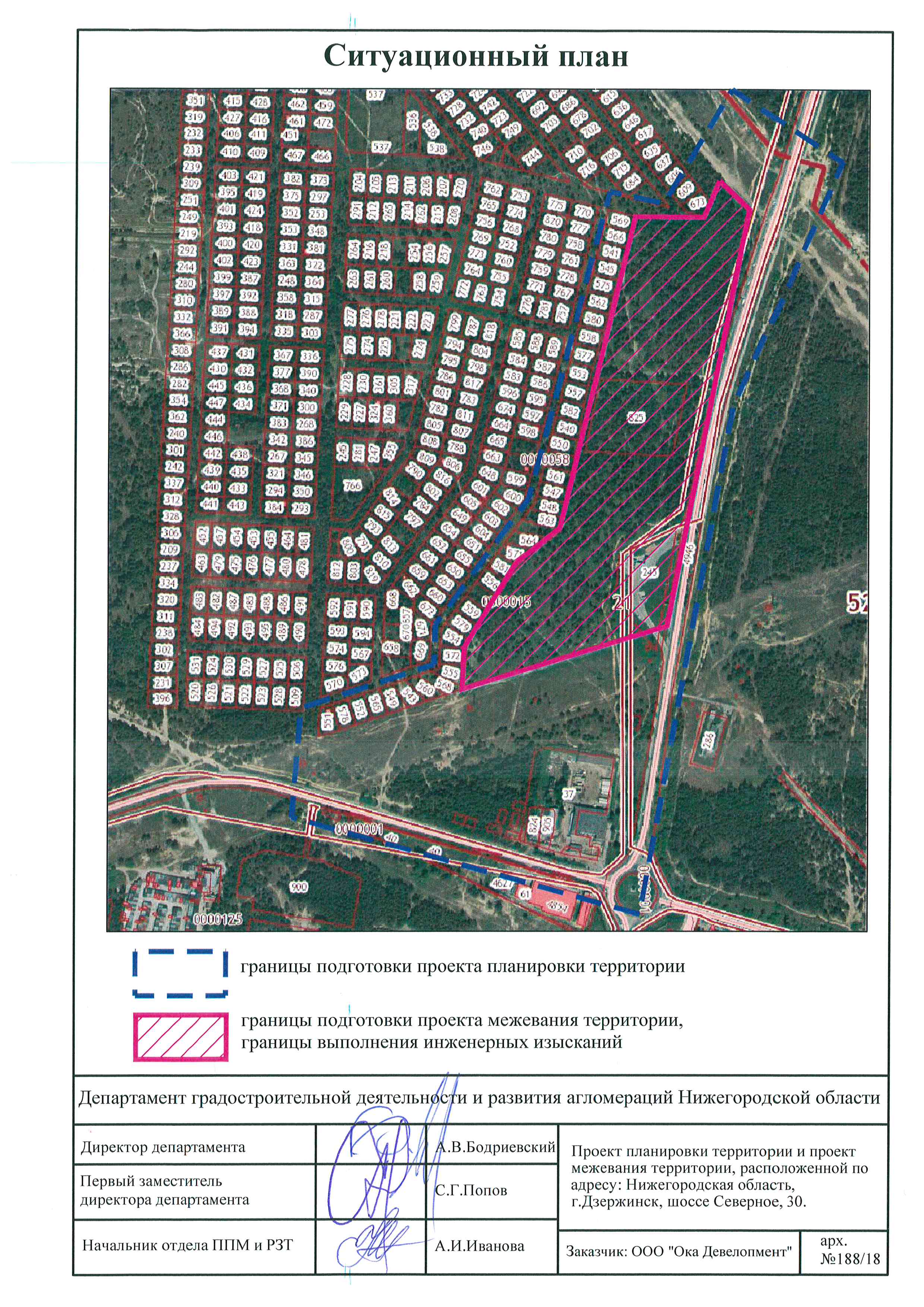 1 октября 2018 г.1 октября 2018 г.07-02-02/10107-02-02/101О подготовке проекта планировки территории и проекта межевания территории, расположенной по адресу: Нижегородская область, г.Дзержинск, шоссе Северное, 30О подготовке проекта планировки территории и проекта межевания территории, расположенной по адресу: Нижегородская область, г.Дзержинск, шоссе Северное, 30О подготовке проекта планировки территории и проекта межевания территории, расположенной по адресу: Нижегородская область, г.Дзержинск, шоссе Северное, 30